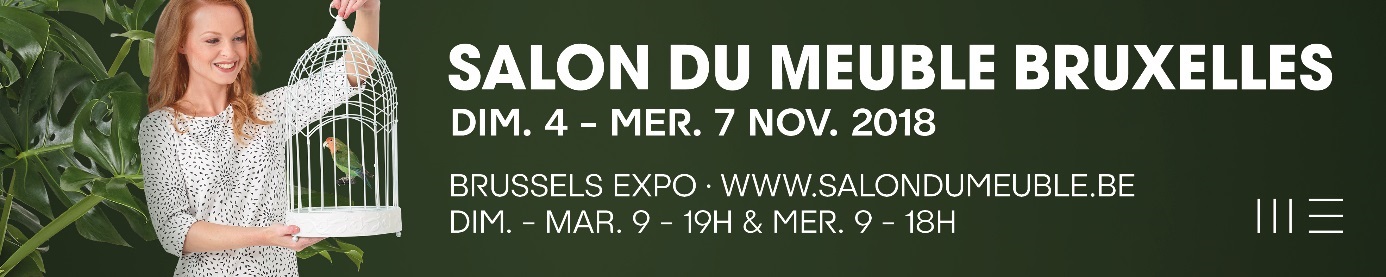 DOSSIER DE PRESSE SALON DU MEUBLE 20182018 aura été une année difficile pour l’industrie du meuble, en Belgique comme ailleurs. Et bien que cette année de vaches maigres ait un certain impact sur cette édition du Salon du Meuble de Bruxelles, les halls affichent un joli taux d’occupation. Le nombre d’exposants a même augmenté, même s’ils couvrent ensemble une moins grande surface. Mais le résultat reste admirable : une fois de plus, nos exposants ont investi des efforts colossaux dans la construction de superbes stands et surtout, dans la présentation de collections attrayantes, illustrant toute l’importance du salon de Bruxelles à l’échelle européenne.Un salon européenLe Salon du Meuble de Bruxelles est avant tout un salon européen. Notre public, tant au niveau des exposants que des visiteurs, vient en effet principalement d’Europe, avec la Belgique et ses pays voisins en tête. Ce qui n’aura pas empêché l’édition 2017 de recevoir la visite d’acheteurs venus de 38 pays différents.Au cours des dernières années, le salon a accueilli en moyenne quelque 20 000 visiteurs, issus, outre de Belgique, principalement des Pays-Bas, de France, du Luxembourg, d’Allemagne et de Grande-Bretagne. Ceci dit, la force d’attraction du Salon de Bruxelles s’étend aussi au reste du continent, avec une forte affluence de Suisse et des pays scandinaves. Cet attrait découle avant tout de la vaste offre qualitative proposée ici, au travers d’exposants de 24 nationalités différentes. La Belgique symbolise par ailleurs la rencontre entre la culture du nord et du sud de l’Europe et si cette conjonction peut parfois être source de tensions communautaires, elle est surtout une force. Les exposants belges parlent la langue d’un large public d’acheteurs, ce qui transparait dans leurs collections. Vu les limites du marché national, ils sont aussi contraints de se tourner vers l’extérieur. Autant d’éléments qui font de l’industrie du meuble belge un acteur de poids, au regard de sa taille.Cette année, nous comptons 99 exposants belges, soit 6 de moins qu’en 2017. Ce recul est dans certains cas une conséquence directe des difficultés qu’a connue notre marché intérieur en 2018, forçant plusieurs fabricants à mettre la clé sous le paillasson. Les Néerlandais sont, eux, présents en nombre, avec 75 stands, 8 de plus que l’an dernier. Ils forment ainsi — comme d’accoutumée — la principale délégation étrangère à Bruxelles. L’Italie est aussi bien représentée, avec 19 exposants, 1 de moins que l’an passé. L’Allemagne nous envoie 14 ambassadeurs du meuble, 6 de moins qu’en 2017, au profit de la France qui occupe 3 stands de plus et rejoint ainsi son grand frère allemand en nombre d’exposants. Enfin, les autres pays comptabilisent 10 emplacements de plus, dont 7 viennent d’au-delà des frontières européennes. Au total, la liste des exposants compte 10 noms de plus qu’en 2017.Le même classement se répète pour la superficie occupée par les stands. Les Belges couvrent près de 46 % du salon, suivis en bonne seconde place par les Néerlandais (23,5 %). L’Italie vient troisième (8,5 %). Malgré un nombre d’exposants identique, l’Allemagne et la France présentent une nette disparité en termes de surface, puisque la délégation allemande occupe le double de place (6 % vs 3 %). Enfin, les autres pays se partagent les 13 % restants. Au total, la superficie du salon aura baissé d’un petit 10 % par rapport à l’an dernier, principalement au niveau du palais 6, mais se rapproche ce faisant de la surface de 2016.2018 aura attiré 76 nouveaux exposants, contre 71 qui manquent à l’appel. Autrement dit, près de 30 % des stands concerneront des nouveautés inédites à Bruxelles !Derrière les chiffresBien que les tableaux permettent de mettre en exergue les principales tendances en cours, ils en disent peu sur les évolutions intrinsèques, parfois plus intéressantes pour le visiteur, telles que l’absence de certains exposants, ou la présence de nouveaux. Dans le palais 3, les grands absents sont ainsi Natuzzi, Willi Schillig et Neococoon. Si les deux premiers ne viennent, il est vrai, pas de manière systématique à Bruxelles, Neococoon répondait depuis des années présent. Malheureusement, l’entreprise a été forcée, peu après l’été, de mettre un terme à ses activités. Les absents au palais 4 : Nolte, Express Möbel, Dekimpe, Furninova — qui ne vient que tous les deux ans — et encore d’autres exposants de plus petit gabarit. Le palais 5 voit arriver Confortluxe, anciennement installé au palais 9, accompagné du fabricant de meubles Lievens. Davantage de place a aussi été libérée au niveau de l’entrée, pour permettre un meilleur accueil des visiteurs. Nous avons pour ce faire demandé à Moome d’intégrer le vaste stand du groupe Mecam. Le palais 6, qui accueille Brussels by Night, est celui qui a été le plus fortement touché par la morosité du marché. Nous y regrettons notamment l’absence de Boone, Van Houdt, Kreamat, Avek, M-Line, Serta, Perzona et Norma, dû à certaines difficultés inhérentes à d’importants acteurs. Afin de garantir la qualité de ce segment, nous avons fait le choix d’en réduire la superficie plutôt que de le remplir à l’aide de produits d’importation bon marché. Nous y introduisons aussi le modeste Hospitality World, une plateforme réservée à l’aménagement complet d’hôtels, de restaurants, de B&B et d’appartements (de vacances) et destinée à donner encore plus de visibilité au marché des projets.Le palais 8 déplore surtout l’absence de Pro Arte, contraint à un remaniement, de KDB Furn, qui a fermé ses portes, et de Bodilson, ainsi que d’autres plus petits stands. En ajoutant à cela le choix de plusieurs exposants de réduire cette année leur superficie, c’est un assez vaste espace qui a été libéré, nous offrant l’opportunité de redessiner ce palais en y intégrant quelques stands plus modestes et en y concentrant l’offre d’articles de décoration, sous l’appellation Boutique. Le Patio, lui, ne verra hélas pas s’élever les stands de Bert Plantagie et d’Adelmund ; au palais 9, ce sont enfin Kretschmar, Motard, Kolorado et Bellus qui manqueront à l’appel.Fort heureusement, comme annoncé plus haut, nous accueillons en contrepartie un grand nombre de nouveaux exposants. Citons, au palais 3, les fabricants de salons Altoni et New Trend Concept et le fabricant italien d’armoires Mobilgam. WR Inspired propose des meubles originaux conçus en Belgique, Tommy M expose ses canapés d’Allemagne, Burov Leleu dévoile des canapés et fauteuils de France, le Roumain Mark Oliver révèle des tables de qualité et Dizzconcept conçoit des solutions complètes pour espaces restreints. Pour clôturer le tout, des étudiants de trois hautes écoles viennent présenter leurs projets de fin d’année.Le palais 4 regorge aussi de nouveaux noms. Nous arrivent de Grèce : Gyllos et ses chaises, et Kitwood, Laïc et Sarris et leurs meubles. Bijnen, DS Meubel, Releazz, Hartman Indoor, No Limits Furniture, JR Furniture et Zitzz viennent renforcer la présence néerlandaise ; Albea et Terraneo débarquent tout droit d’Italie ; et l’Espagnol Gorbe, le Letton Vilmers et le Polonais Steinpol viennent compléter la liste des nouveaux exposants.Brussels by Night, au palais 6, s’enrichit aussi de quelques jolies nouveautés, telles que le fabricant de matelas Duvatex et les élégants textiles de lit des Belges De Witte Lietaer et Mia Zia. S’ajoutent encore, venus de Grèce, les modèles écologiques de Candia et les boxsprings et canapés de Martell, Redcorner Beds de Pologne, Axbro et ses pieds pour boxsprings de Roumanie et Vitario et son système de mesures d’Autriche. Hospitality World accueille, comme nouveaux venus, Design Studio Zürich de Suisse et Serenité de Monaco.Au palais 8, les nouveaux exposants rassemblés dans Boutique s’adressent parallèlement à un nouveau groupe de visiteurs, à savoir les magasins de décoration. D’autres noms intéressants de la branche du meuble les accompagnent, parmi lesquels les Belges Credendo+ avec du mobilier de jardin, Kasaïs et The Rug Republic avec des meubles rustiques et industriels et des tapis, JF The Reborn Home, un des petits frères de la célèbre marque lifestyle Flamant, et Willems avec une collection de sièges et meubles. Rasteli, Big Panda, Afrodisia et Karena nous présentent de la décoration intérieure. De Grande-Bretagne nous arrive Yaskworks, aux longues tables spectaculaires, dont l’une est exposée dans l’espace café. L’Allemand Sit Möbel propose, outre des sièges, également des armoires, tables d’appoint et autre petit mobilier. Industryal, venu de France, révèle des meubles en métal et bois de récupération provenant de bateaux. Les deux fabricants brésiliens Tora Brazil et Artesano partagent un stand pour leur première participation. Mais la plus grande part des nouveaux noms du palais 8 nous viennent des Pays-Bas : Brix, Livingfurn, House of Sakk et Light&Living proposent un mélange de meubles, d’éclairage et de décoration. Dans la partie Boutique sont installés #31, Be Uniq, Bertz, Carpet Creations, Kellinger, Lilla Syster, Original Home, Onshus et Still/Living Details, avec une offre d’accessoires d’intérieur très variée, allant des enceintes audio aux vases, en passant par les tapis et fourrures, complétés d’objets ethniques uniques. Enfin, la revue néerlandaise Interior Business Magazine occupe également un stand dans ce segment.Au Patio, avec le traditionnel Holland à la Carte, l’affiche est largement identique à celle de l’année dernière. Nix Design y déménage pour sa part du palais 8. À ses côtés, plusieurs néophytes, tels que Koopmans, Sticky Lock (RV) et le magazine Meubel+, dont la publication a démarré en octobre, en succession aux revues Vakblad Meubel, Vakblad Slapen et Home&Living, et qui fait donc ici sa première apparition publique.Le palais 9 s’agrémente aussi de plusieurs nouveautés. Des Pays-Bas, citons I-Catchers ainsi que Gave Specials, qui reprend la collection de tableaux de Van Bellegem. Hygge Design et Notto viennent, eux, de Pologne. La France compte trois nouveaux venus : Flexmob, Exelium et Cadr’aven. M.A. Salgueiro déballe ses tapis du Portugal. Soft Naert défendra nos couleurs nationales avec ses logiciels ciblés pour la branche du meuble. Enfin, deux nouveaux exposants ont fait le déplacement de Tunisie : Nova Casa et l’exportateur Meubles de Tunisie, qui représente une quinzaine de fabricants.Un noyau fidèle30 % de nouveaux venus, cela signifie 70 % d’habitués. En première position viennent bien entendu les Belges, noyau dur du salon de Bruxelles. Des noms familiers tels que Rom, De Eiken Zetel, Recor Group, Mintjens avec Sitino et Probilex, D&D, Perfecta, Gerlin, le groupe Mecam, Medal avec up2date et Wolmat, Lee&Lewis, Passe Partout, Neyt, Unic Design, Theuns et Varam retrouvent leur emplacement habituel dans le palais 5. Le stand imposant de Meubar et d’Evan s’étend dans le palais 3, avec celui de Joli de l’autre côté du palais. Le hall 4 est entre autres occupé par les tables et chaises de Mobitec, les collections de sièges Olta et Gorini de Sympa, le mobilier pour enfants de Vipack et les solutions pour la branche des projets de Chairz (avec l’aménagement de bureaux en point de mire). À Brussels by Night, plusieurs ténors belges ont répondu présents, tels que Veldeman Bedding, Recor Bedding, Revor Group, LS Bedding avec Ergosleep, Magnitude et Nox, Van Landschoot, Polypreen, Nill Spring, les lits originaux pour enfants de Mathy by Bols et les textiles de Carlina, Soraya Trading et Europlaid.Le segment Fusion, dans le palais 8, se réjouit de retrouver Vande Casteele/Castle Line, Micheldenolf, Leda, Rogiers/PR Living, Demuynck, Demtre, Dekorattex avec XO Interiors, G&S, Daatti Home Collection et DV D’Sign. Mozaïek, dans le palais 9, peut à nouveau compter sur la présence d’Alcos/Divaco, Bauwens, Hima, Idea, Young Line, Decru Kleinmeubelen, Lama D’Or, Thermobrass, Dullaert, De Ronde&Drubbel, Rousseau, Poldimar, AL Kids, Sitwell, Livorno Salotti et TFA.En tant que principal salon professionnel de la branche au Benelux, le Salon de Bruxelles accueille chaque année un grand nombre d’exposants néerlandais. Fidèles au poste dans le palais 3 se trouvent les jolis stands d’Easysofa et de Coesel, aux armoires épurées ; dans le palais 4, il s’agit des fabricants de sièges Het Anker, De Toekomst, IMS Benelux et Sit Design. Le segment du sommeil a par contre été quelque peu délaissé cette année par nos voisins du Nord, en lien notamment avec la faillite de Norma et l’organisation aux Pays-Bas de plusieurs petits évènements dans le secteur du confort du sommeil. Mahoton, Cartel Bedding et Luxury Beds nous font tout de même l’honneur de leur présence. Au palais 8, segment de l’univers lifestyle dans lequel excellent les Néerlandais, se succèdent les stands de Richmond Interiors, DTP Import, By Boo, Eleonora, Sevn, Mattz, Ronald Verdult Design, PTMD Collection, Mondiart, European Furniture, Nijwie/Le Chair, Maxfurn, Pole to Pole et Henk Schram. Le Patio devient chaque année terre néerlandaise, représentée par plusieurs valeurs sures : Cartel Living, Kluskens, Ztahl by Dijkos, Chita, Gealux, BKS, Expo Trading Holland, Jess Design, Nouvion, Claudi, Torna, Sumisura, HE Design, Van Buren et Urban Cotton. Leurs compatriotes Zijlstra, Karintrad, Oranje et Vince Design ont, eux, posé leurs valises au palais 9.Le pavillon italien flottera principalement dans les palais 3 et 4 de City, avec une solide offre de canapés. S’y trouvent des figures de proue telles que Maxdivani, Franco Ferri, Calia, Egoitaliano, Bardi, Corium Italia, Glamour Sofa, Delta Salotti, Dienne et ses canapés-lits, Munari avec des meubles TV et Calligaris, qui propose outre des tables et chaises, aussi du mobilier de séjour. Le style italien s’étend encore au palais 9, avec Bonino Expo et LM Mobilificio. L’Allemagne envoie chaque année une délégation de fidèles exposants, proposant principalement des armoires, comme c’est le cas de Rauch, Wiemann, Wimex, Païdi et FMD Möbel dans le palais 4, ou encore des canapés et fauteuils relax chez Himolla, K+W, Polipol et Hukla. Enfin, le stand de Brinkhaus prend depuis plusieurs éditions place dans Brussels by Night.Terminons ce tour d’horizon avec la France, et les tables de salon et d’appoint d’Akante dans le palais 3, les meubles de Gami, Demeyere Group et Alsapan dans le palais 4, ceux d’Inditime dans le 8 et de Girardeau dans le 9, ainsi que les textiles de Brun de Vian Tiran dans le palais 6, accompagné du fabricant de machines Mon-Tec destiné à l’industrie du matelas.Le Salon du Meuble de Bruxelles peut aussi encore compter sur une série d’exposants fiables venus d’autres pays, et notamment de Pologne, tels que Poldem, Primavera, Restyl et Helvetia Meble. Les Britanniques Tetrad et Baker Furniture franchissent aussi depuis quelques années La Manche. Notons également le stand imposant de HTL, venu en droite ligne de Singapour. Enfin, Hjort Knudsen et KT Group du Danemark, Zagas/AEF Meubles et OPR Moveis du Portugal, Erelita, Kauno Baldai, Softlines et Padvaiskas de Lettonie, Leticia de Slovénie et Era Group de Croatie ont cette année encore fait le trajet jusqu’à Bruxelles.Principales évolutionsLe fait que le marché réagisse aux tendances n’est une nouvelle pour personne. Généralement, les changements surviennent de façon très progressive, et passent de ce fait relativement inaperçus. Profitons-en pour nous arrêter sur quelques-uns de ceux-ci.Une première tendance, en cours depuis quelques années déjà et qui n’est pas prête de disparaitre, est celle du small living, ou l’habitat restreint, à laquelle nous consacrons d’ailleurs un article détaillé dans notre Be Magazine. Un logement plus petit ne peut forcément pas accueillir les mêmes meubles qu’une grande villa, au risque de faire paraitre les pièces encore plus petites. Par contre, en créant des modèles bien pensés et en recourant astucieusement aux matériaux, on peut justement faire naître un sentiment d’espace. D’où l’apparition de constructions métalliques effilées pour les étagères, les fauteuils, les armoires et les tables d’appoint, éventuellement combinées à du bois, comme dans le cas d’une armoire surmontée d’une étagère en métal. L’autre conséquence du small living est le recours au sur mesure. Pratique auparavant réservée au petit menuisier, elle fait désormais partie de l’offre standard d’une majorité de fabricants de meubles, en vue d’exploiter chaque recoin de l’espace de vie. Et parce qu’il n’y a souvent pas la place pour un bureau séparé, de petits secrétaires trouvent leur place dans les livings, jouant simultanément sur la tendance sociale à estomper la séparation entre sphère privée et professionnelle, incarnée notamment par le télétravail. À tout ceci s’ajoutent de petits fauteuils indépendants, plus faciles à disposer.Autre tendance, sur le retour celle-ci : celle du luxe abordable. Le (look) marbre s’applique aux tables à manger et d’appoint, et même aux planches d’étagères et façades d’armoires. À l’inverse du small living, cette mode exploite l’espace sans compter. Le lit trône au milieu de la chambre, et présente donc de belles finitions sous tous les angles, au point d’être même parfois conçu pour se trouver loin du mur. Les canapés avec fonction relax affichent aussi un dossier parfaitement soigné, quelle que soit la position. Le velours a également à nouveau la cote depuis quelques années, éventuellement enrichi d’un relief particulier, ou d’un motif rappelant la fourrure d’animaux. Sens oublier l’arrivée du velours pour extérieur, à l’aspect et au toucher identiques à la version d’intérieur.Face au changement climatique, le secteur du meuble ne peut se permettre de détourner le regard. De plus en plus de fabricants imaginent des solutions visant à exploiter les matières premières de façon plus responsable et à veiller à ce que leurs meubles puissent facilement être recyclés une fois en fin de vie. La branche des matelas se prépare à l’obligation prochaine de reprise et recycle les cœurs des matelas, pour en faire des tatamis, par exemple. Ou pourquoi ne pas simplement démembrer entièrement le lit pour mieux retransformer chaque matériau qui le compose ? Le bois certifié est par ailleurs devenu une évidence pour de nombreux fabricants, de même que les peintures et vernis à base d’eau.La quatrième tendance digne d’être mentionnée n’est pas en lien direct avec les meubles, mais plutôt avec la vente de ceux-ci. L’époque où le fabricant pouvait se contenter de concevoir et de produire ses modèles est révolue. Un simple catalogue de produits ne suffit plus. Le processus d’achat du consommateur commence chez lui, sur internet, d’où l’importance d’y être bien visible, par le biais d’un site clair et intuitif qui renvoie clairement le visiteur vers les revendeurs, ainsi que sur les réseaux sociaux tels que Facebook et Instagram. Concernant la vente en magasin, des applications sont développées pour aider le client à choisir la finition adéquate, voire à visualiser le résultat dans son intérieur.La dernière évolution que nous tenons à mentionner est celle de l’importance croissante du marché contractuel. Si cette branche constituait auparavant une spécialisation distincte, les fabricants de mobilier résidentiel s’adressent aujourd’hui de plus en plus à ce marché, diversifiant ainsi leurs activités et atténuant les risques. Une tendance confirmée par l’offre en hausse de nos exposants pour l’aménagement de projets. Depuis quelques années, nous veillons donc à les identifier clairement sur le plan du salon et sur les plaques nominatives à l’aide d’un pictogramme spécifique, pour que nos visiteurs architectes et concepteurs de projets puissent repérer rapidement les partenaires potentiels. Une approche payante, au vu de l’augmentation chaque année du nombre de visiteurs actifs dans la branche.Un nouvel élan !Tous ces changements appellent à la recherche de nouvelles solutions, une nécessité dont nos 268 exposants sont bien conscients. Le résultat de leur créativité est dévoilé au salon, sous la forme de collections élégantes et actuelles destinées aux magasins de meubles de toute l’Europe. En tant que salon, nous devons nous aussi réagir aux nouvelles tendances. Nous mettons ainsi tout en œuvre pour surprendre le visiteur par un aménagement inspirant et pour le plonger dans une atmosphère conviviale, propice aux affaires. Nos divers points de restauration offrent — gratuitement — un intermède bien mérité entre deux visites de stands. Les couloirs illustrant les tendances ont été repensés et favorisent, avec leurs boîtes compactes, le partage de belles images sur Instagram. La campagne de cette édition 2018 fait souffler un vent de fraicheur et de renouveau printanier et instaure un regain d’optimisme, alors que les jours raccourcissent et que l’air fraichit. Autant de petites touches par lesquelles le Salon du Meuble de Bruxelles contribue à donner un nouvel élan à la branche !Lieven Van den HeedeSalon du Meuble BruxellesSalon du Meuble 2019 : 3 au 6 novembrewww.salondumeuble.beDes photos sont disponibles sur notre site, sous l’onglet « Presse ».Facebook : www.facebook.com/Meubelbeurs/ Instagram : www.instagram.com/meubelbeursbrussel/nombre% du nombre% de la surfaceBelgique9943,0445,90Pays-Bas7532,6123,45Italie198,268,46Allemagne146,096,13France146,093,09Autres473,9112,98TOTAL268